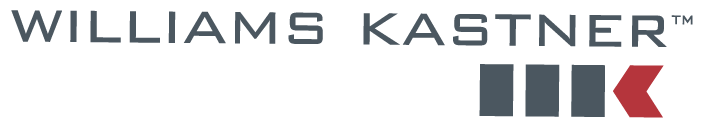 March 27, 2015VIA E-MAIL AND U.S. MAILSteven KingExecutive Director and SecretaryWashington Utilities and Transportation CommissionPO Box 47250
1300 S. Evergreen Park Dr. SW
Olympia, WA 98504-7250Attn: Judge Marguerite FriedlanderRe:	TG-140560,  WUTC v. Waste Control, Inc., 	Updated Hearing Exhibit Nos. JD-47, JD-48 and JD-49 	For Filing and Request for Admission into the Hearing Record Dear Mr. King:Enclosed please find copies of updated Exhibit Nos. 47, 48 and 49, for filing today as proposed by the Company and as previewed in email correspondence to the parties and the Administrative Law Judge March 25, 2015, and to which updating there has not been objection.  We are now providing the original and two copies of these exhibits to the Commission but are only providing electronic rather than hard copies of these updated exhibits to the parties pending specific request.Please note that for updated Exhibit JD-49, the Results of Operations, the calculations have been specifically revised to include Company-proposed rate case cost recovery for outside accounting and legal fees and, pursuant to WAC 480-70-346, Workpaper #9 “Fuel,” as shown in attached revised Exhibit No. JD-49, is updated through February 2015.  That schedule also shows a reduction in the base fuel costs as adjusted for the most current 12-month period for the test period.  Finally, the Company, in updated Exhibit JD-49, has provided a proposed priceout or rate design to accompany the updated results of operations which it had expressly refrained from doing when the Staff filed its initial rate design on August 15, 2014 so as to avoid additional, successive Company priceout proposals.  We also thus understand the Commission or parties may have questions on Exhibit JD-49.Please contact the undersigned or Ms. Jackie Davis with questions or concerns regarding these updated Exhibits.  Thank you for your attention to the above.Yours truly,WILLIAMS, KASTNER & GIBBS PLLCDave W. WileyEnclosurescc:	Brett Shearer, Assistant Attorney General	James K. Sells	Client	Jackie Davis